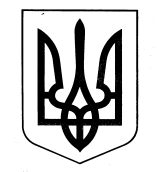 ХАРКІВСЬКА ОБЛАСНА ДЕРЖАВНА АДМІНІСТРАЦІЯДЕПАРТАМЕНТ НАУКИ І ОСВІТИ НАКАЗ12.06.2017					  Харків					№ 213Про відрядження учнів відділення водного поло Харківського обласного вищого училища фізичної культури і спорту На виконання Плану спортивно-масових заходів Харківського обласного вищого училища фізичної культури і спорту на 2017 рік, затвердженого заступником директора Департаменту науки і освіти Харківської обласної державної адміністрації, на підставі кошторису витрат на відрядження відділення водного поло для участі у навчально-тренувальному зборі з підготовки до Відкритого чемпіонату України серед юніорів 2001 р.н., затвердженого заступником директора Департаменту науки і освіти Харківської обласної державної адміністрації, враховуючи пункт 3.20 розділу 3 Статуту Харківського обласного вищого училища фізичної культури і спорту, затвердженого головою Харківської обласної ради 13 грудня 2016 року, керуючись статтею 6 Закону України «Про місцеві державні адміністрації»,НАКАЗУЮ: Директору Харківського обласного вищого училища фізичної культури і спорту Попову А.М.:Забезпечити участь учнів відділення водного поло у навчально-тренувальному зборі з підготовки до Відкритого чемпіонату України серед юніорів 2001 р.н.Термін: 21.06.2017-26.06.2017Відрядити до м. Одеси вчителя водного поло Харківського обласного вищого училища фізичної культури і спорту Гуренка Дмитра Ігоровича та з ним 12 учнів відділення водного поло у такому складі: Аргунов Антон, Крупін Кирило – учні 9 класу, Горудко Максим, Івахно Єгор, Заночкін Андрій, Кондратюк Артем, Маймулін Ігнат, Мартиненко Гліб, Хижковий Богдан – учні 10 класу, Арачеєв Дмитро, Остапенко Олександр, Шмігель Євген – учні 10 класу.Термін: 21.06.2017-26.06.2017Визначити особу, відповідальну за збереження життя та здоров’я учнів Харківського обласного вищого училища фізичної культури і спорту під час проїзду та проведення змагань.Витрати по відрядженню віднести: проживання учнів за рахунок батьків (у разі згоди батьків), проїзд та проживання учнів за рахунок Харківського училища фізичної культури і спорту, проїзд та добові вчителя за рахунок Харківського училища фізичної культури і спорту, проживання вчителя за власний рахунок (за його згодою).Контроль за виконанням даного наказу покласти на заступника директора Департаменту науки і освіти Харківської обласної державної адміністрації – начальника управління освіти і науки В.В. Ігнатьєва.Заступник директора Департаменту					О.О. Труш